Actions arising from Full Governing Board Training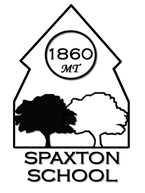 Spaxton School CofE VC Primary SchoolTuesday 27th November 2018 at 6.30pmPresent: Andrew Watson, Luke Kelly (Head Teacher), Suzanne Traynor, Mike Hodson (Chair), Kerry Anderson, Eleanor King and Heidi Moule In attendance: Claire Hudson (Bath and Wells Diocese) and Helen Roper (Clerk)Circulate the Somerset Education Partner’s report to all governors – Head ASARPPrepare a comparative data report covering progress between July, September and December, include a focus of Greater Depth – Head, for the January FGBCheck the statutory requirements for governance information published on the website and in “information about schools” – Clerk ASAPConsider ways of publishing photographs and pen portraits of governing board (and staff) on school website – head and chair